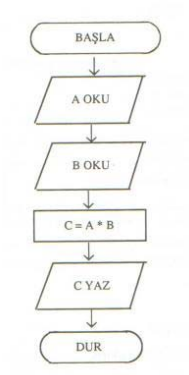 İki sayının çarpımının bulunmasıyla ilgili algoritmaDeğişkenler:A:Birinci sayıyı, B:İkinci sayıyı, C:İki sayının çarpımını(A*B)göstersin. Algoritma:Adım 1-Başla Adım 2-A'yı oku Adım 3-B'yi oku Adım 4-C=A*B yi hesapla Adım 5-C'yi yaz Adım 6-Durİki sayının toplamlarının karesini ve küpünü hesaplayıp yazan akış şeması şöyledir. Değişkenler: SAYİ1:Birinci sayıyı, 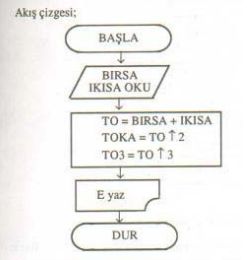 SAYI2:İkinci sayıyı, TOP:Toplamı, TOP2:Toplamın karesini, TOP3:Toplamın küpünü gösterir. Algoritma:Adım 1-Başla Adım 2-SAYİ1 ve SAYI2'yı oku Adım 3-TOP=SAYİ1+SAYI2 TOP2=TOP^2 TOP3=TOP^3 Adım 4-TOP2,TOP3'ü yaz Adım 5-DURTerminalden okunan bir sayının 10 fazla ve 10 eksiğini bulup yazan programın algoritma ve akış şeması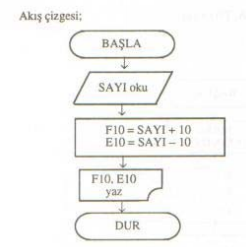 Değişkenler SAYI=Okunacak sayı F10=Sayının 10 fazlası E10=Sayının 10 eksiğini göstersin. Algoritma: Adım 1-Başla Adım 2-Terminalden SAYI oku Adım 3- F10=SAYI+10 Adım 4- E10=SAYI-10 Adım 5- DURA ve B gibi iki sayıdan büyüğünü printerle yazdıran algoritma ve akış şeması şöyledir. Algoritma: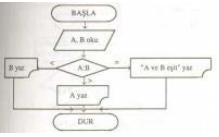 Adım 1-Başla Adım 2-A,B'yi oku Adım 3-A=B ise Adım 7'ye git Adım 4-A>B ise Adım 6'ya git Adım 5-B'yi yaz Adım 8'e git Adım 6-A'yı yaz Adım 8'e git Adım 7-"A veB eşit"mesajını yaz Adım 8-DURGirilen vize ve final notlarına göre öğrencinin dersten geçip geçmediğini bulan algoritma ve akış diyagramını tasarlayınız.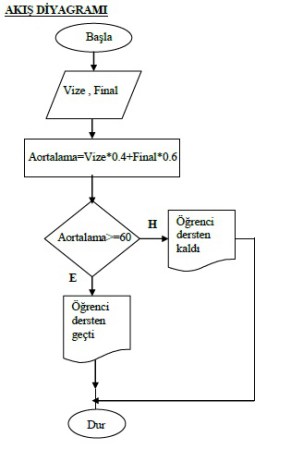 BAŞLAOKU vize, finalortalama=vize * 0.40 + final * 0.60EĞER ortalama >= 60 İSEYAZ “Öğrenci Dersten Geçti”DEĞİLSEYAZ “Öğrenci Dersten Kaldı“BİTİRVerilen tamsayının sıfır, pozitif ya da negatif olup olmadığını bulan algoritma ve akış diyagramını tasarlayınız.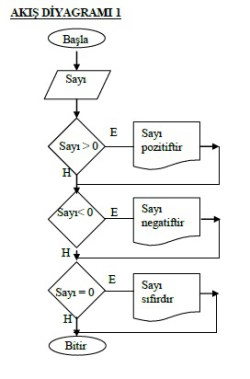 BAŞLAOKU sayiEĞER Sayı>0 İSE YAZ “Bu sayı Pozitiftir”EĞER Sayı<0 İSE YAZ “Bu sayı Negatiftir”EĞER Sayı=0 İSE YAZ “Bu sayı Sıfırdır”BİTİRYükseklik ve taban uzunluğu klavyeden girilen üçgenin alanını hesaplayan uygulamayı gerçekleştiriniz.BaşlaSayısal ( yükseklik ve taban )Ondalıklı (alan)Yaz (‘’yükseklik nedir’’)Yükseklik <-     oku()Yaz (‘’taban uzunluğu nedir ‘’)Taban <-         oku()Alan = (yükseklik*taban) /2Yaz ( alan )BittiKullanıcının klavyeden girdiği sayı 3’ e ve 5’ e tam bölünüyorsa ekrana tam bölünüyor yazan bölünmüyorsa bölünmüyor yazan algoritma?BaşlaSayısal (sayı)Yaz (‘’sayı gir’’)Sayı <-    oku()Eğer ((sayı%3>==0)&&(sayı%5==0))Yaz (bölünüyor)DeğilseYaz ( bölünmüyor)Eğer bittiBittiKullanıcının klavyeden girdiği sayı 0-100 aralığında ise geçerli değilse geçerli yazan algoritmaBaşlaSayısal (sayı)Yaz (‘’sayı gir’’)Sayi <-  oku()Eğer ( sayi >=0) && (sayı<=100)Yaz (‘’geçerli’’)DeğilseYaz (‘’geçersiz’’)Eğer bittiBittiKlavyeden girilen bir sayının pozitif ya da negatif olduğunu ekrana yazdıran algoritma.BaşlaSayısal (sayı)Yaz (‘’sayı nedir ‘’)Sayı <-       oku ()Eğer (sayı>0)(‘’sayı pozitiftir’’)DeğilseYaz (‘’sayı negatiftir’’)Eğer bittiBittiKullanıcıdan alınan sayının tek ya da çift kontrol edip ekranda yazdıran algoritması.BaşlaSayısal (sayı)Yaz (‘’sayıyı gir’’)Sayı <-    oku()Eğer (sayı/2 ==0)Yaz (‘’sayı çift’’)DeğilseYaz (‘’sayı tek ‘’)Eğer bittiBittiÖğrencinin bir dersten aldığı not klavyeden girilerek başarı durumu ekrana geçti veya kaldı şeklinde yazan uygulamanın algoritması .BaşlaSayısal (sayı ve not)Yaz (‘’not ‘’)Not <-    oku ()Eğer (not>=50)(‘’geçti’’)DeğilseYaz (‘’kaldı’’)Eğer bittiBittiBir öğrencinin derslerinden 2 not ve 1 sözlü klavyeden girilerek başarı durumu ekrana geçti ve kaldı şeklinde yazan algoritması.1. Başla2. Sayısal (not1, not2 ve sözlü3. Ondalıklı (ortalama)4. Yaz (‘’not1 nedir’’)5. Not1 <-   oku()6. Yaz (‘’not2 nedir’’)7. Not2 <-   oku ()8. Yaz (‘’sözlü nedir’’)9. sozlu <-    oku()10. Ortalama = (not1+not2+sözlü /3 )11. Eğer (ortalama >=50)12. Yaz (‘’Geçti’’)13. Değilse14. Yaz (‘’kaldı’’)15. Eğer bitti16. BittiYükseklik ve taban uzunluğu klaveden girilen üçgenin alanını hesaplayan uygulamayı gerçekleştiriniz .BaşlaSayısal ( yükseklik ve taban )Ondalıklı (alan)Yaz (‘’yükseklik nedir’’)Yükseklik <-     oku()Yaz (‘’taban uzunluğu nedir ‘’)Taban <-         oku()Alan = (yükseklik*taban) /2Yaz ( alan )BittiBir ürünü alış fiyatı üzerinden klavyeden vergi oranı ve kar oranı eklenerek satış fiyatına hesaplayan programın algoritması ?BaslaSayısal ( vergi_oranı , kar )Ondalıklı alısfiyatiYaz ( ‘’ alışfiyatı nedir ?’’)Alişfiyat <-       oku()Yaz (‘’vergi oranı nedir ‘’ )Vo   <-       oku()Yaz (‘’kar oranı nedir ‘’)Kar <-    oku()Satış fiyatı = alış fiyatı + ( alış fiyatı * VO/100)+(alış fiyatı * kar/100)Yaz ( satış fiyatı )BittiBirbirinden farklı olarak verilen iki adet sayıdan, büyük olanı bulup gösteren algoritma ve akış diyagramını tasarlayınız.BAŞLAOKU sayi1OKU sayi2EĞER sayi1> sayi2 İSE YAZ sayi1DEĞİLSE YAZ sayi2BİTİR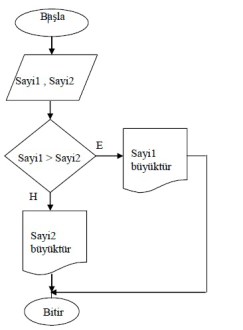 